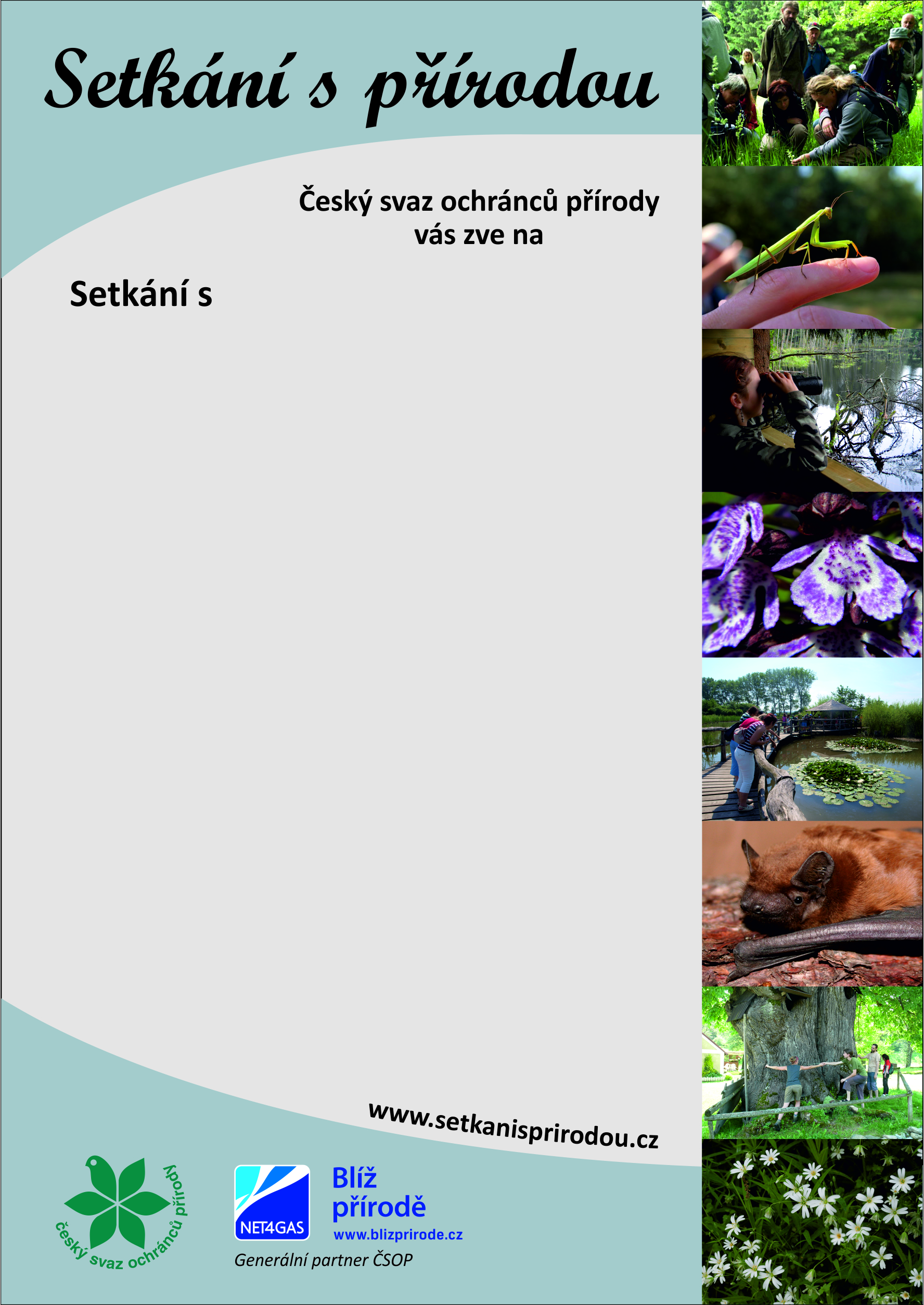                e SwampemTermín: 17. června 2017
Sraz: Staré Splavy, křižovatka ulic Dalibora z Myšlína a U Hájenky, parkoviště, 10:00Popis akce: Zveme vás na vycházku za masožravkami a orchidejemi žijícími v mokřadech u Máchova jezera. Odbornou částí nás provedou ing. Marcela Holubová a ing. Lucie Věra Válová ze Správy CHKO Kokořínsko –Máchův kraj. Pro děti bude vycházka doprovázena hrami a úkoly k tématu. Trasa povede k NPP Swamp a k NPP  Jestřebské slatiny. Celá trasa má cca 8 km. Je možné se zúčastnit jen první části. Trasa je průjezdná s terénním kočárkem. Doporučujeme pevnou obuv, lupu, svačinu a repelent.Pořadatel: 01/71 ČSOP Koniklec 
Kontakt: Mgr. Lenka Winterová
e-mail: lenka.winterova@ekocentrumkoniklec.cztel: +420 737 650 778